中学校　国語　四字熟語③　～上の二字の熟語が下の二字の熟語に作用するもの①～（　　　）年（　　　）組（　　　）番　名前（　　　　　　　　　　　　　）一　次の四字熟語の□にあてはまる熟語をあとの　　から選んで書きなさい。（１０点×８問）　⑴　　　　　　　……意味が深く、含みのあること。⑵　　　　　　 ……方針が立たず手探りであれこれ試みること。⑶　　　　　　　……互いの気持ちが合うこと。⑷　　　　　　　……結果には必ず原因があること。　⑸　　　　　　　……自分の都合のよいように計らうこと。⑹　　　　　　　……身にしみて、心に深く感じること。⑺　　　　　　　……絶望的な状態から盛り返すこと。⑻　　　　　　　……疑う気持ちがあると、なんでも恐ろしくなること。二　次のＡさんとＢさんの会話を読み、（　）にあてはまる四字熟語を前の⑴～⑻から選び、漢字で書きなさい。（２０点×１問）　　Ａさん「昨日の甲子園野球観た？」　　Ｂさん「観たよ！Ｃ高校対Ｄ高校の試合、白熱したね！」　　Ａさん「そうそう！九回の表の時点でもう勝負は決まったと思ったよ。」Ｂさん「Ｃ高校六点、Ｄ高校が一点。Ｄ高校が勝つとは誰も思わないよね。」Ａさん「うん。でも、九回の裏、Ｄ高校が巻き返したね。」Ｂさん「打撃陣の勢いが止まらなかった。一気に六点入れるなんて驚いたよ。」Ａさん「まさに（　　　　　　　　　　　　）とはこのことだね。」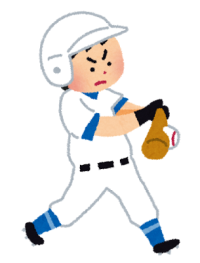 